Фототаблица осмотра рекламной конструкции по адресу: проезд Дружбы 4, от 13.01.2022.Съёмка проводилась в 13 часов 15 минут телефоном Xiaomi RedMi note 9PROПроезд Дружбы 4Фото 1 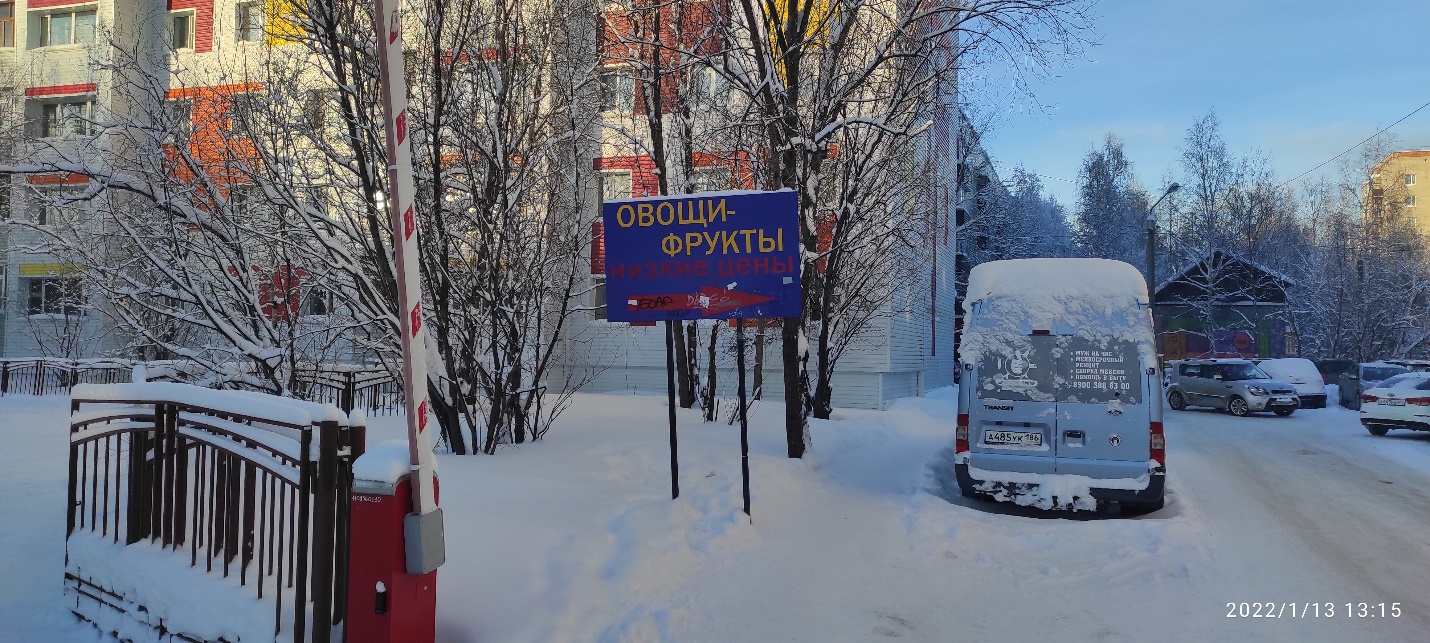 